ご 案 内 図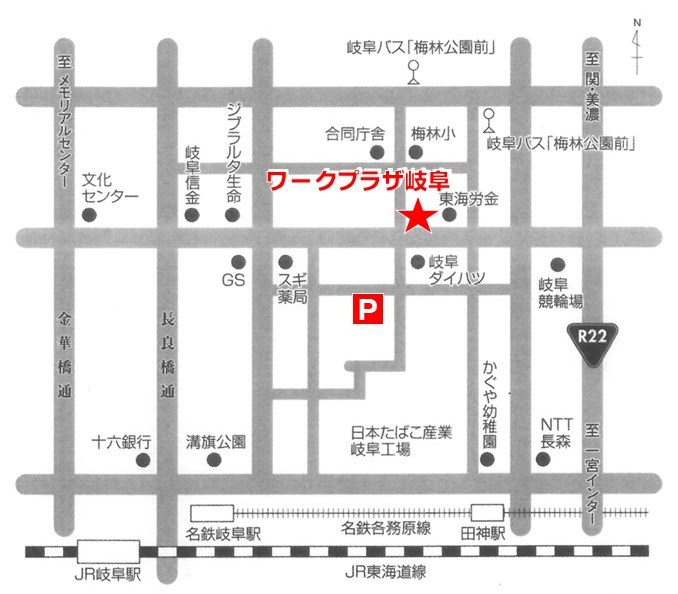               交 通 の ご 案 内            名鉄岐阜駅より1.6ｋｍ　　●名鉄各務原線「田神駅」下車・徒歩10分　　●岐阜バス「梅林公園前」下車・徒歩５分　　●コミュニティーバス（℮バス）「東海労金岐阜支店・ワークプラザ岐阜」下車　　　★お車でお越しの場合、駐車場はＰをご利用下さい。ワークプラザ岐阜〒500-8163　岐阜県岐阜市鶴舞町２丁目６番地７　　　　     ＴＥＬ 058-245-2411　 　ＦＡＸ 058-245-2416